IMLOG10Syntax:IMLOG10  (  complex-number   )Description: Computes the base-10 logarithm of complex-number.Mathematical Formula:The common logarithm of a complex number can be calculated from the natural logarithm as follows: 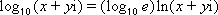 Arguments:Return Type and Value: text – The base-10 logarithm of complex-number, in x+yi or x+yj text format.However, if complex-number is ill-formed, #NUM! is returned.[Example:

IMLOG10("3+4i") results in 10.698970004336019+0.402719196273373i
IMLOG10("-2.5-34.6j") results in 11.54020680801806-0.713513398623614j

end example]NameTypeDescriptioncomplex-numbertextThe complex number for which the base-10 logarithm is being computed. complex-number shall be in x + yi or x + yj text format.